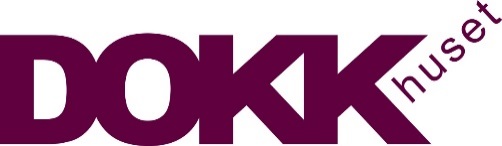 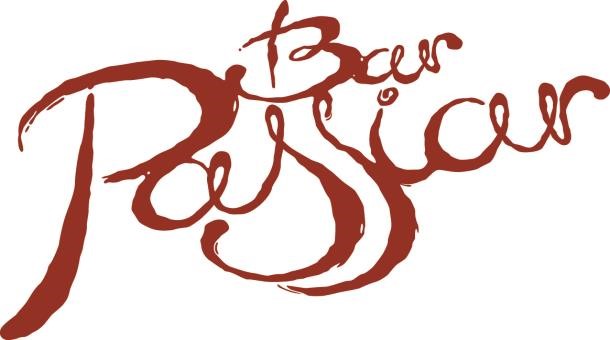 VERGESKJEMA    

* Vergeskjema benyttes når verge tar ansvar for person(er) under 20 år på
    arrangement med alkoholservering der 20 års aldersgrense gjelder
* Skjemaet skal fylles ut av verge 
* Verge skal ikke nyte alkohol før eller under arrangementet 
* Verge skal være minimum 25 år
* Verge må selv være tilstede under arrangementet
* Minstealder i følge med verge er 13 år        
* Verge kan ha ansvar for 2 personer under 20 år
* Konsertlokalet må forlates før kl. 23.00 					*Samme vilkår gjelder også dersom et arrangement har 18-års aldersgrense     Arrangement:____________________________________Dato:_______________


Undertegnede bekrefter med dette at jeg har ansvar for at den/de jeg er verge for ikke nyter alkohol i forbindelse med ovennevnte arrangement og forøvrig er ansvarlig for deres sikkerhet under arrangementet. 
Jeg bekrefter også at jeg ikke nyter alkohol før eller under arrangementet. 

Person(er) under 20 år:

1. For – og etternavn:________________________________Fødselsdato:__________         

2. For – og etternavn:________________________________Fødselsdato:__________ 

Verge:
For – og etternavn:________________________________    Fødselsdato:__________

Mobil:___________________________________________ 


Signatur:_________________________________________  

Dokkhuset Scene AS
Dokkparken 4, 7011 Trondheim
Mobil: 911  59 045                              